四川铁道职业学院采购项目竞争性比选文件四川·成都2024年1月第一章 比选邀请四川铁道职业学院拟对教职工午休场所装修改造项目进行公开采购。遵循公开、公平、公正的原则，欢迎符合条件的各潜在供应商积极参与该项目的采购工作。现就有关事项公告如下：项目名称：教职工午休场所装修改造项目二、项目编号：CTZY-CG-2024004三、项目简介本项目共计1个包，拟确定中选人1名。（具体比选详情见第四章）四、供应商参加本次采购活动应具备下列条件：(一)具有独立承担民事责任的能力；(二)具有良好的商业信誉和健全的财务会计制度；(三)具有履行合同所必需的设备和专业技术能力；(四)有依法缴纳税收和社会保障资金的良好记录；(五)参加比选活动前三年内，在经营活动中没有重大违法记录；(六)法律、行政法规规定的其他条件。(七)本项目不接受联合体参与招标。五、比选公告发布的媒体本次比选公告在四川铁道职业学院官网（https://www.scrc.org.cn/）发布。六、禁止参加本次比选活动的供应商根据《关于在政府采购活动中查询及使用信用记录有关问题的通知》（财库〔2016〕125号）的要求，采购人或采购代理机构将通过“信用中国”网站（www.creditchina.gov.cn）、“中国政府采购网”网站（www.ccgp.gov.cn）等渠道查询供应商在提交首次响应文件截止之日前的信用记录并保存信用记录结果网页截图，拒绝列入失信被执行人名单、重大税收违法案件当事人名单、政府采购严重违法失信行为记录名单中的供应商报名参加本项目的比选活动（以联合体形式参加本项目采购活动，联合体成员存在不良信用记录的，视同联合体存在不良信用记录）。七、提交比选申请文件截止时间（参加比选的时间）2024年1月26日时10：00分(北京时间)1.比选申请文件应在参加比选时间前送达比选地，未在参加比选前送到的文件将被拒收。2.逾期送达或没有密封的比选申请文件恕不接收。八、提交比选申请文件地点和比选地点成都郫都区安德街道彭温路399号四川铁道职业学院基建后勤办公区213室(评标室)九、联系方式比 选 人：四川铁道职业学院地    址：成都市郫都区安德街道彭温路399号联 系 人：贺老师、李老师联系电话：028-68939875、028-68939947第二章 比选须知一、申请人须知附表二、总则（一）适用范围本比选文件仅适用于本次公开比选所叙述的货物和服务项目采购。（二）比选主体1.“比选人”系指四川铁道职业学院。2.“申请人”系指拟参加比选和向比选人提供货物及相应服务的比选申请人。（三）有关定义1.比选文件所称的“以上”、“以下”、“以内”、“届满”，包括本数；所称的“不满”、“超过”、“以外”，不包括本数。2.比选文件要求申请人提供原件资料的，文件均以“原件”字样作以标注；未作“原件”标注的，提供的资料可使用原件的复印件或影印件。3.本比选文件规定的期间按照年、月、日计算期间的，开始的当日不计入，自下一日开始计算。期间的最后一日是法定休假日的，以法定休假日结束的次日为期间的最后一日。按照年、月计算期间的，到期月的对应日为期间的最后一日；没有对应日的，月末日为期间的最后一日。（四）合格的申请人（实质性要求）1.具备“比选邀请”基本条件；2.遵守国家有关的法律、法规和条例；3.比选文件和法律、行政法规规定的其他条件。（五）参与比选的费用（实质性要求）申请人应自行承担参加比选活动的一切费用。（六）联合体响应（实质性要求）1.本项目是否接受联合体响应，以“申请人须知附表”为准。2.（以下仅适用接受联合体响应的情形）两个以上申请人可以组成一个联合体比选，以一个申请人的身份比选。以联合体形式参加比选的，联合体各方均应当符合《中华人民共和国政府采购法》第二十二条规定的条件。3.联合体各方之间应当签订联合体比选协议，明确约定联合体各方承担的工作和相应的责任。联合体参与比选的，应在比选申请文件中提供联合体协议。4.联合体应当确定其中一个单位为比选的全权代表，负责参加比选的一切事务。5.联合体各方应当共同与比选人签订采购合同，就采购合同约定的事项对比选人承担连带责任。6.联合体中有同类资质的申请人按照联合体分工承担相同工作的，将按照资质等级较低的申请人确定资质等级。7.以联合体形式参加比选活动的，联合体各方不得再单独参加或者与其他申请人另外组成联合体参加同一合同项下的比选活动。三、比选文件（一）比选文件的构成1.比选文件是申请人准备比选申请文件和参加比选的依据，同时也是比选的重要依据。比选文件用以阐明比选项目所需的资质、技术、服务及报价等要求、比选程序、有关规定和注意事项以及合同主要条款等。2.申请人应认真阅读和充分理解比选文件中所有的事项、格式条款和规范要求。申请人应详细阅读比选文件的全部内容，按照比选文件的要求提供比选申请文件，并保证所提供的全部资料的真实性和有效性，一经发现有虚假行为的，将取消其参加比选或中选资格，并承担相应的法律责任。（二）比选文件的澄清和修改1.在提交比选申请文件截止时间前，比选人可以对比选文件进行澄清或者修改。2.比选人对已发出的比选文件进行澄清或者修改，比选人将在网上发布更正公告。3.申请人应于提交比选申请文件截止前，在网上关注本项目的更正公告，以保证其对比选文件做出正确的响应。申请人未按要求下载相关文件，或由于未及时关注更正公告的信息造成的后果，其责任由申请人自行负责。四、比选申请文件（一）比选申请文件的组成1.申请人应按照比选文件的规定和要求编制比选申请文件。（实质性要求）（二）比选申请文件的语言（实质性要求）1.申请人提交的比选申请文件以及申请人就有关报价的所有来往书面文件均应使用中文。比选申请文件中如附有外文资料，应当逐一对应翻译成中文并加盖申请人公章后附在相关外文资料后面，所提供的外文资料将被视为无效材料。2.翻译的中文资料与外文资料如果出现差异和矛盾时，以中文为准。涉嫌虚假响应的按照相关法律法规处理。3.如因未翻译而造成的比选申请文件无效风险，由申请人承担。4.比选申请文件对不同文字文本的解释发生异议的，以中文文本为准。（三）计量单位（实质性要求）除比选文件中另有规定外，本次比选项目所有合同项下的报价均采用国家法定的计量单位。（四）报价（实质性要求）1.本次比选项目的报价货币为人民币，报价以比选文件规定为准。2.申请人的报价应是申请人响应比选项目要求的全部工作内容的价格体现，是最终用户验收合格后的总价，包含了申请人完成本项目所需的一切费用，即项目包干价。（五）比选申请文件有效期（实质性要求）本项目比选申请文件有效期为提交比选首次比选申请文件截止之日起90天。申请人比选申请文件中必须载明比选申请文件有效期，比选申请文件中载明的比选申请文件有效期可以长于比选文件规定的期限，但不得短于比选文件规定的期限。否则，其比选申请文件将作为无效响应处理。（六）知识产权（实质性要求）1.申请人应保证在本项目中使用的任何产品和服务（包括部分使用），不会产生因第三方提出侵犯其专利权、商标权或其它知识产权而引起的法律和经济纠纷，如因专利权、商标权或其它知识产权而引起法律和经济纠纷，由申请人承担所有相关责任。2.除非比选文件特别规定，比选人享有本项目实施过程中产生的知识成果及知识产权。3.申请人如欲在项目实施过程中采用自有知识成果，使用该知识成果后，申请人需提供开发接口和开发手册等技术文档，并承诺提供无限期技术支持，比选人享有永久使用权（含比选人委托第三方在该项目后续开发的使用权）。4.如采用申请人所不拥有的知识产权，则在报价中必须包括合法获取该知识产权的相关费用。（七）比选申请文件格式1.申请人应执行比选文件第六章的规定要求。2.对于没有格式要求的比选文件由申请人自行编写。（八）比选申请文件的编制和签署1.比选申请文件正本1份。（实质性要求）2.比选申请文件密封袋的最外层可以注明比选项目名称、比选项目编号、包号及名称（若有）、申请人名称、“正本”字样。3.比选申请文件应根据比选文件的要求签署、盖章。（实质性要求）4.比选申请文件正本可采用打印或用不褪色、不变质的墨水书写。5.比选申请文件的打印和书写应清楚工整，任何行间插字、涂改或增删，必须由申请人的法定代表人/单位负责人或其授权代表签字并盖申请人公章。字迹潦草、表达不清或可能导致非唯一理解的比选申请文件可能被作为无效处理。（实质性要求）6.比选申请文件应由申请人法定代表人/主要负责人/本人或其授权代表在比选申请文件要求的地方签字（注：申请人为法人的，应当由其法定代表人或者授权代表签字确认；申请人为其他组织的，应当由其主要负责人或者授权代表签字确认；申请人为自然人的，应当由其本人或者授权代表签字确认）或加盖私人印章，要求加盖公章的地方加盖单位公章，不得使用专用章（如经济合同章、投标专用章等）或下属单位印章代替。（实质性要求）7.比选申请文件正本可以采用A4幅面纸胶装方式装订成册并逐页编码。（九）比选申请文件的密封1.比选申请文件所有外层应当密封完好。（实质性要求）2.未密封的比选申请文件，比选人将拒收或者在法定时间允许的范围内，要求修改完善后接收。（实质性要求）（十）比选申请文件的提交1.比选申请文件应在提交首次比选申请文件截止时间前送达。（实质性要求）2.逾期送达或者未密封的比选申请文件，必选人应当拒收。（实质性要求）（十一）比选申请文件的修改和撤回1.申请人不得在提交截止时间起至比选申请文件有效期期满前撤回其比选申请文件。2.申请人对其提交的比选申请文件的真实性、合法性承担法律责任。五、比选会1.比选人在比选文件规定的时间和地点组织比选，申请人须派代表参加并签到以证明其出席。2.比选会时，比选人对比选申请文件的密封情况进行检查。3.当众宣布检查比选申请文件的密封情况。4.宣布比选会结束。主持人宣布比选会结束后，所有申请人代表应立即退场。六、比选评审（一）比选评审详见第五章（二）成交通知书1.成交通知书为签订采购合同的依据之一，是合同的有效组成部分。2成交通知书对比选人和中选人均具有法律效力。成交通知书发出后，比选人无正当理由改变中选结果，或者中选人无正当理由放弃中选的，将承担相应的法律责任。3.中选人的比选申请文件作为无效比选申请文件处理或者有政府采购法律法规规章制度规定的中选无效情形的，比选人在取得有权主体的认定以后，有权宣布发出的成交通知书无效，并收回发出的成交通知书，依法重新确定中选人或者重新开展比选活动。七、合同事项（一）签订合同1.中选人应在成交通知书发出之日起30日内与比选人签订采购合同。由于中选人的原因逾期未与比选人签订采购合同的，将视为放弃中选，取消其中选资格并将按相关规定进行处理。2.比选文件、中选人的比选申请文件及双方确认的澄清文件等，均为有法律约束力的经济合同的组成部分。3.比选人不得向中选人提出任何不合理的要求，作为签订合同的条件，不得与中选人私下订立背离合同实质性内容的任何协议，所签订的合同不得对比选文件和中选人比选申请文件确定的事项进行修改。4.中选人因不可抗力原因不能履行采购合同或放弃中选的，比选人可以与排在中选人之后第一位的中选候选人签订采购合同，以此类推。5.比选文件、中选人提交的比选申请文件、比选中的最后报价、中选人承诺书、成交通知书等均称为有法律约束力的合同组成内容。（二）履行合同1.中选人与比选人签订合同后，合同双方应严格执行合同条款，履行合同规定的义务，保证合同的顺利完成。2.在合同履行过程中，如发生合同纠纷，合同双方应按照《中华人民共和国民法典》的有关规定进行处理。（三）验收1.本项目比选人将参照政府采购相关法律法规以及《财政部关于进一步加强政府采购需求和履约验收管理的指导意见》（财库〔2016〕205号）、《政府采购需求管理办法》（财库〔2021〕22号）的要求进行验收。2.验收结果合格的，中选人凭验收报告办理相关手续；验收结果不合格的，比选人有权要求中选人履行相关义务，直到验收合格。（四）合同价款支付比选人将按照采购合同规定，及时向中选人支付采购资金。本项目采购资金付款详见第四章规定的付款方式。比选纪律要求（实质性要求）（一）申请人纪律要求1.申请人应当遵循公平竞争的原则，不得恶意串通，不得妨碍其他申请人的竞争行为，不得损害比选人或者其他申请人的合法权益。2.在比选过程中发现申请人有上述情形的，比选评审委员会应当认定其无效响应，并书面报告主管部门。（二）申请人禁止性行为，申请人参加本项目比选不得具有以下情形：（1）提供虚假材料谋取中选；（2）采取不正当手段诋毁、排挤其他申请人；（3）与比选人、比选代理机构、或其他申请人恶意串通；（4）向比选人、比选代理机构、比选评审委员会成员行贿或者提供其他不正当利益；（5）在比选过程中与比选人、比选代理机构进行协商；（6）中选后无正当理由拒不与比选人签订采购合同；（7）未按照比选文件确定的事项签订采购合同；（8）将采购合同转包或者违规分包；（9）提供假冒伪劣产品；（10）擅自变更、中止或者终止采购合同；（11）拒绝有关部门的监督检查或者向监督检查部门提供虚假情况；（12）法律法规规定的其他情形。申请人有上述情形的，按照规定追究法律责任，具备（1）-（10）条情形之一的，同时将取消被确认为中选人的资格或者认定中选无效。九、其他（一）本比选文件中所引相关法律制度规定，在采购中有变化的，按照变化后的相关法律制度规定执行。本章规定的内容条款，在本项目提交比选申请文件截止时间届满后，因相关法律制度规定的变化导致不符合相关法律制度规定的，直接按照变化后的相关法律制度规定执行，本比选文件不再做调整。（二）比选文件内容前后有矛盾或不一致时：相关法律法规、规范性文件和强制性标准有专门规定的，以符合相关法律法规、规范性文件和强制性标准的为准；有时间先后顺序的，以时间在后的修改、澄清或补正文件为准；没有时间先后顺序的，以比选须知前附表为准，如前附表中无相关内容，在保证国家、集体和比选人利益不受损害的情况下按有利于申请人的原则进行处理。（三）本项目涉及企业资质、产品认证、人员执业资格、行业标准等描述与国家最新要求不一致时以国家最新要求为准。第三章 资格条件要求以及应当提供的资格证明材料第四章 比选内容及要求一、项目概述采购人拟将四川铁道职业学院图书馆4楼187平方的房间装修改造作为教职工午休场所。二、服务要求（一）装修改造内容（二）装修改造平面布置图及效果图1.平面布置图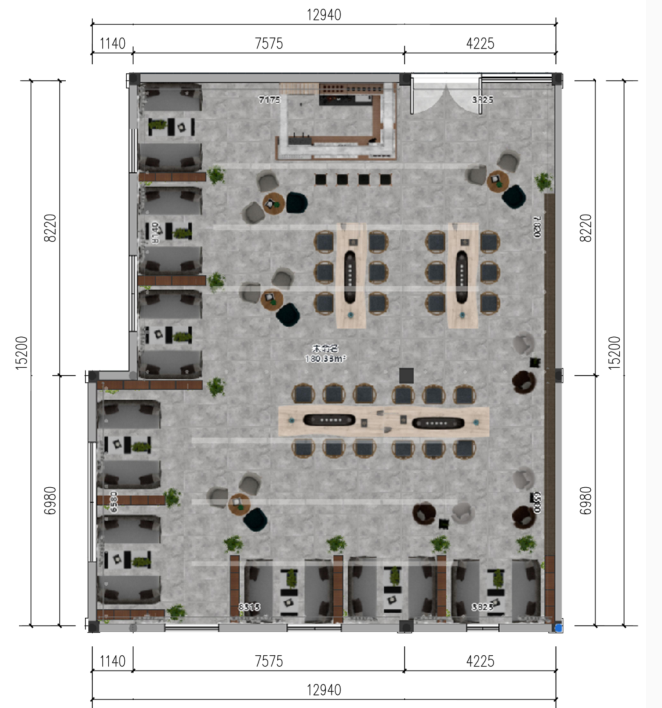 2.效果图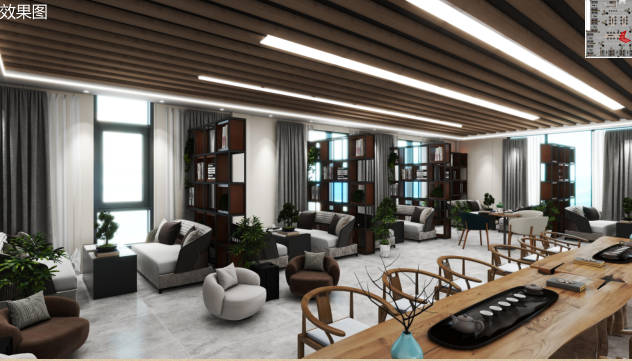 （三）技术要求1.线路改造技术要求（1）材质要求：所使用电线电缆符合国家相关标准。（2）工艺要求及做法① 开槽配管及定位：为实现电路多路化，应分别为空调、插座、照明和大功率电器布置独立的线路。除一般照明每个回路都应使用漏电保护器，强弱电必须分开，多媒体、宽带网等弱电线路设计应合理规范。② 电源相线分红、蓝、黄绿三种颜色；功率电器必须单独设回路，各回路间完全隔离，其零线、地线回路不得在配电箱以外串接；在线管穿线之前应将直接头打上PVC胶水，以免进水。2.铝方通吊顶制作技术要求（1）材质要求：所使用铝方通吊顶符合国家相关标准。（2）工艺要求及做法① 按同一水平高度安装铝边角。②根据需要的间距吊装好吊杆和轻钢龙骨注意吊杆之间的距离小于或等于1.2m,而轻钢龙骨间距宜在1.2m。③将预安装在三角龙骨上的吊件与三角龙骨、轻钢龙骨按板间距垂直连接,然后调整水平线。④调整好水平后,接下来将方板的两条边平行压入三角龙骨缝中,先装横方向的两端边角,以后拉直线逐步一排排扣压板材,每排扣完后要调整一次确保板面平整,板缝垂直。3.地砖粘贴技术要求（1）材质要求：所使用800*800灰色地砖粘贴及勾缝剂符合国家相关标准。（2）工艺要求及做法①将尘土、杂物彻底清扫干净。②施工前在墙体四周弹出标高控制线，在地面弹出十字线。③按照图纸要求预铺，按铺贴顺利堆放整齐备用。④铺设选用1：3干硬性水泥砂浆，砂浆厚度25mm左右。⑤地砖铺完后24h进行清理勾缝。4.墙面墙板制作技术要求（1）材质要求：墙面墙板符合国家相关标准及环保要求。（2）工艺要求及做法①材料准备：根据设计要求，选用适合的板材、饰面材料、胶水、封边条等。② 切割加工：对板材进行切割，制成所需的尺寸和形状。根据需要，还可以进行沟槽、镂空、雕刻等加工。③组合拼接：根据设计方案，把板材、饰面材料等按要求进行组合拼接。通常采用榫卯、插板、钉子、胶水等方式固定。④磨光打磨：对拼接后的板材进行磨光和打磨，使表面平整光滑，达到装饰效果。⑤涂装封边：对板材进行涂装和封边处理，增强表面耐用性和美观度。根据需要，还可以进行纹理、色彩等处理。5.窗帘制作技术要求（1）材质要求：窗帘符合国家相关标准及环保要求。（2）工艺要求及做法①材料准备：窗帘安装为一布一纱双层窗帘，布制窗帘为防火阻燃材料，窗帘盒为木质，窗帘成品比例为1:2效果。②在制作窗帘及窗帘盒之前必须对窗框进行精确测量，以确保窗帘的尺寸与窗帘大小完全匹配。出具窗帘设计图纸，设计图纸应详细标明窗帘的尺寸、样式、褶皱比例。③选择防火阻燃布料，布料应具备耐磨、耐洗、不易褪色的特点。④在窗帘缝制过程中，应注重细节，确保窗帘的线条流畅、褶皱均匀。同时，还需注意面料的拼接和处理，避免出现明显的瑕疵或缺陷。⑤窗帘的配件如：滑轨、挂钩等应选择高品质材料。⑥在窗帘的制作过程中，必须严格遵守安全标准。尤其在选择面料和配件时，不能使用有害物质，确保产品的安全环保性。（四）工程质量、材料、施工等的相关要求1.工程质量要求：达到设计要求及现行国家规范及质量验收合格标准；2.材料质量要求：满足设计及相关质量标准的要求；3.施工要求：符合施工规范及验收标准；4.安全文明施工要求：满足国家及地方省市有关安全文明施工的要求。5.其他：成交供应商在施工期间应严格遵守国家、省、市有关防火、安全以及文明、深夜施工、环卫城管等规定，建立规章制度和防护措施。否则，由此 造成的经济和法律责任，均由成交供应商负责。6.保证在资质范围内对采购人午休场所改造工程进行施工，成交供应商必须具有相应资质、专业队伍、专业人员负责实施，并对此负全责。7.成交供应商在施工前，应对施工人员及相关人员进行安全培训及交底，保证施工器具、施工设备、施工材料及施工环境处于安全状态下，在工程实施期 间成交供应商保证按照相关行业规范及安全条例进行操作，并做好防护，对施工过程中出现的给他人或自身造成伤害的一切安全事故负全责，接受采购人的监督。8.成交供应商应按照施工方案及现行施工及验收规范进行施工。9.成交供应商施工过程中需使用电、水源，应事先与采购人取得联系，不得私拉乱接。10.成交供应商应做到文明施工，遵守规范，服从管理，杜绝野蛮施工，在施工过程中当天产生的垃圾尽量当日清理干净。施工结束后，成交供应商应对施工现场彻底清理，做到工完、料尽、场地清。清理出的垃圾要堆放在采购人指定的场地内，否则采购人可根据实际情况进行处罚或更换施工单位。三、商务要求（实质性要求）1.工期要求：30个日历日（开工日期以开工报告为准）。如果成交供应商无故拖延工程超过完工日期，逾期每日扣500元的违约金，并且采购人有权无条件解除合同，并要求成交供应商赔偿一切损失。上限为合同金额的10%。2.工程质保期：竣工验收合格后12个月。3.服务要求：按国家法律规定和合同约定进行质保及售后服务。4.响应文件中供应商提供的针对本项目人员配置情况表须与实际施工人员相符，否则将视为虚假响应。如有新增人员须持有相关专业上岗证并提供原件查验，否则将视为虚假响应。5.付款方式：（1）履约保证金：合同签订后，供应商支付合同价款的3%作为履约保证金。（2）竣工后5个日历天内完成验收，验收合格提供相应的竣工资料且交付采购人、供应商提供相应的正式发票后10个日历天内，一次性支付合同价款。（3）履约保证金在结算完成后转为质量保证金，在1年缺陷责任期满后15个工作日内无息退还。6.报价说明（1）本项目采用固定总价合同，但同时需按项提供明细报价。（2）供应商应充分考虑采购人对所有进场材料进行检测的权利，并在报价中自行考虑该检测费用，将检测费用含在总报价中。（3）供应商承担的工程质量未达到合同约定的标准应承担的违约责任：未达质量标准的，供应商进行返工、整改，至直达到标准，造成的经济损失供应商自行承担。两次返工、整改仍不能达到质量验收规范要求标准的，采购人有权拒绝支付该项目费用，且在结算中不予计取。第五章 比选评审办法一、总则1.比选人将根据比选项目特点组建评审委员会，采取综合评分法。2.比选评审工作应遵循公平、公正、科学及择优的原则，并以相同的比选评审程序和标准对待所有的申请人。3.评审委员会按照比选文件规定的评审方法和标准进行评审，并独立履行下列职责：(1)审查比选申请文件是否符合比选文件要求，并作出评价；(2)要求参加申请人对比选申请文件有关事项作出解释或者澄清；(3)推荐中选候选人名单。二、比选评审1.资格性检查。根据比选文件的规定，对比选申请文件中的资格证明等进行审查，以确定申请人是否具备比选资格。2.符合性检查。根据比选文件的规定，从比选申请文件的所有实质性要求进行审查，以确定是否对比选文件的实质性要求作出响应。3.澄清有关问题。比选评审委员会可要求申请人对其比选申请文件中非实质性的有关问题进行澄清、说明或者补正。有关澄清、说明或者补正的要求和答复应以书面形式提交。申请人的澄清、说明或者补正不得超出比选申请文件的范围或者改变比选申请文件的实质性内容。4.比较与评价。按比选文件中规定的比选评审方法和标准，对资格性检查和符合性检查合格的比选申请文件按照以下综合评分表进行综合比较与评价。5.推荐中选候选人名单。中选候选人数量应当根据采购需要确定，但必须按顺序排列中选候选人。6.编写比选评审报告。比选评审报告是比选评审委员会根据全体比选评审成员签字的原始比选评审记录和比选评审结果编写的报告。7.中选。比选人根据中选候选人名单，原则上选择综合得分最高的申请人为中选人，若遇到特殊情况比选人可自主根据中选候选人名单确定中选人。一、比选评审办法本次比选采用综合评分法。 二、评分办法说明 对各申请文件进行详细评审打分，满分为 100 分。各申请人所有评价指标得分之和为该申请人的综合得分。详细评分标准如下表： 第六章 比选申请文件格式（正本）竞争性比选申请文件申请人名称：项目编号：包号：（若有）                           日期：XX年XX月XX日一、申请函xxxxxxxxx：我方全面研究了“XXX”项目比选文件（比选编号：XXX ），决定参加贵单位组织的本项目比选。我方授权XXX（姓名、职务）代表我方XXX（申请人名称）全权处理本项目比选的有关事宜。1、我方自愿按照比选文件规定的各项要求向比选人提供所需货物/服务。2、一旦我方中选，我方将严格履行合同规定的责任和义务。3、我方为本项目提交的比选申请文件正本1份。4、我方承诺比选有效期为比选截止日后XXX天（日历日）。5、我方愿意提供贵校可能另外要求的，与比选有关的文件资料，并保证我方已提供和将要提供的文件资料是真实、准确的。6、我方完全理解比选人不一定将合同授予最低报价的申请人的行为。申请人名称：（盖章）法定代表人/单位负责人或授权代表（签字）：通讯地址：邮政编码：联系电话：传真：日期：二、法定代表人/单位负责人授权书四川铁道职业学院：本授权声明： XXXX（申请人名称）XXXX（法定代表人/单位负责人姓名、职务）授权XXXX（被授权人姓名、职务）为我方 “项目名称1” （项目编号：系统生成）比选活动的合法代表，以我方名义全权处理该项目有关比选采购、签订合同以及执行合同等一切事宜。特此声明。法定代表人/单位负责人（委托人）签字或加盖个人印章：XXXX。授权代表（被授权人）签字：XXXX。申请人名称：XXXX（单位盖章）。日    期：XXXX。注：1.非法人单位提供单位负责人授权书。 2.须附法定代表人/单位负责人和授权代表身份证复印件（身份证两面均应复印），否则无效。 3.法定代表人/单位负责人参与比选时只须提供法定代表人/单位负责人身份证复印件。 4.申请人的法定代表人/单位负责人为外籍人士的，则提供护照复印件。三、承诺函四川铁道职业学院：我方全面研究了“项目名称1”比选文件（项目编号：系统生成），决定参加贵单位组织的本项目比选采购。1.具备《中华人民共和国政府采购法》第二十二条规定的条件：（1）具有独立承担民事责任的能力；（2）具有良好的商业信誉和健全的财务会计制度；（3）具有履行合同所必需的设备和专业技术能力；（4）有依法缴纳税收和社会保障资金的良好记录；（5）参加采购活动前三年内，在经营活动中没有重大违法记录；（6）法律、行政法规规定的其他条件；（7）根据采购项目提出的特殊条件。2.我方已认真阅读并接受本项目比选文件的全部实质性要求，如对比选文件有异议，已依法进行维权救济，不存在对比选文件有异议的同时又参加比选以求侥幸成交或者为实现其他非法目的的行为。若提起质疑，我方承诺将在一次性提出。且在质疑内容中提供对应的证明材料。3.在参加本次采购活动中，不存在与单位负责人为同一人或者存在直接控股、管理关系的其他申请人参与同一合同项下的采购活动的行为。4.为采购项目提供整体设计、规范编制或者项目管理、监理、检测等服务的申请人，不得再参加该采购项目的其他采购活动，我方承诺不属于此类禁止参加本项目的申请人。5.在参加本次采购活动中，不存在和其他申请人在同一合同项下的采购项目中，同时委托同一个自然人、同一家庭的人员、同一单位的人员作为代理人的行为。6.我方实际控制人或者中高级管理人员，不存在同时是比选人工作人员的情形。7.不存在同一母学校的两家以上的子学校，以不同申请人身份同时参加本项目同一合同项下的采购活动的情形。8.我方与比选人不存在关联关系，也不是比选人的母学校或子学校。9.比选申请文件中提供的任何资料和技术、服务、商务等响应承诺情况都是真实的、有效的、合法的。10.如本项目比选采购过程中需要提供样品，则我方提供的样品即为成交后将要提供的成交产品，我方对提供样品的性能和质量负责，因样品存在缺陷或者不符合比选文件要求导致未能成交的，我方愿意承担相应不利后果。11.国家或行业主管部门对采购产品的技术标准、质量标准和资格资质条件等有强制性规定的，我方承诺符合其要求。12.我方保证在本项目使用的任何产品和服务（包括部分使用）时，不会产生因第三方提出侵犯其专利权、商标权或其它知识产权而引起的法律和经济纠纷，如因专利权、商标权或其它知识产权而引起法律和经济纠纷，由我方承担所有相关责任。除非比选文件特别规定，比选人享有本项目实施过程中产生的知识成果及知识产权。如我方在采购项目实施过程中采用自有或者第三方知识成果的，使用该知识成果后，我方承诺提供开发接口和开发手册等技术资料，并提供无限期支持，比选人享有使用权（含比选人委托第三方在该项目后续开发的使用权）。如我方在项目实施过程中采用非自有的知识产权，则在报价中已包括合法获取该知识产权的相关费用。13.我方自愿按照比选文件规定的各项要求向比选人提供所需货物和服务。14.一旦我方成交，我方将严格履行采购合同规定的责任和义务。15.我方愿意提供贵单位可能另外要求的，与比选报价有关的文件资料，并保证我方已提供和将要提供的文件资料是真实、准确的。16.我方接受比选人按照采购合同约定金额支付采购资金，报价以比选申请文件为准。本单位对上述承诺的内容事项真实性负责。如经查实上述承诺的内容事项存在虚假，我单位愿意接受以提供虚假材料谋取成交追究法律责任。申请人名称：XXXX（单位公章）法定代表人/单位负责人或授权代表（签字或加盖个人印章）：XXXX。日    期：XXXX。四、申请人基本情况表申请人名称：XXXX（单位公章）法定代表人/单位负责人或授权代表（签字）：日期：五、申请人类似项目业绩一览表六、技术参数要求响应情况表注：申请人按照比选文件“第四章”“技术参数要求”的全部逐项梳理填写本表。申请人名称：XXX（盖单位公章）法定代表人/单位负责人或授权代表（签字或加盖个人印章）：XXX日期：XXX年XXX月XXX日七、商务应答表注：申请人按照比选文件“第四章”“商务要求”的全部逐项梳理填写本表。申请人名称：XXX（盖单位公章）法定代表人/单位负责人或授权代表（签字或加盖个人印章）：XXX日期：XXX年XXX月XXX日八、报价一览表 项目名称：                                                                          项目编号：包号：申请人名称（加盖公章）：法定代表人/单位负责人或授权代表（签字或加盖个人印章）：XXXX日期：XXXX九、申请人其他需要补充的资料针对比选文件的要求，申请人认为需要提供的其它资料。例如特殊资格条件证明材料等等（格式自拟）采购合同条款（草案）序号应知事项说明和要求比选预算（实质性要求）人民币17.8万元超过比选预算的报价，其比选申请文件作无效处理最高限价（实质性要求）人民币17.8万元超过最高限价的报价，其比选申请文件作无效处理不正当竞争预防措施（实质性要求）比选评审委员会认为申请人的报价明显低于其他通过符合性检查申请人的报价，有可能影响产品质量或者不能诚信履约的，应当要求其在比选现场合理的时间内提供书面说明，并提交相关证明材料；申请人不能证明其报价合理性的，比选评审委员会应当将其作为无效处理信用记录查询（实质性要求）（1）比选人通过信用中国（www.creditchina.gov.cn）和中国政府采购网（www.ccgp.gov.cn）进行信用记录查询；（2）查询时间：本项目资格审查时；（3）查询记录和证据留存的具体方式：与比选文件一并保存；（4）使用规则：对列入失信被执行人、重大税收违法案件当事人名单、政府采购严重违法失信行为记录名单的供应商，拒绝其参与政府采购活动比选申请文件有效期（实质性要求）提交比选申请文件截止之日起90日合同分包（实质性要求）不接受联合体（实质性要求）不接受比选方法综合评分法比选申请文件的份数（实质性要求）“比选申请文件”正本1份。现场踏勘和答疑不举行比选文件咨询电话：028-68939875比选结果公告比选结果将在“四川铁道职业学院官网”公告说明本比选为非政府比选项目，比选文件中所有涉及政府采购相关内容均为参照执行；比选人不对结果作任何解释；最终解释权归比选人所有序号本项目的资格要求申请人应当提供的资格证明材料1具有独立承担民事责任的能力（1）申请人若为企业法人：提供“统一社会信用代码营业执照”；未换证的提供“营业执照、税务登记证、组织机构代码证或三证合一的营业执照”；（2）若为事业法人：提供“统一社会信用代码法人登记证书”；未换证的提交“事业法人登记证书、组织机构代码证”；（3）若为其他组织：提供“对应主管部门颁发的准许执业证明文件或营业执照”；（4）若为自然人：提供“身份证明材料”；2具有健全的财务会计制度申请人根据自身情况选择提供其中任意一项：（1）可提供2022或2023年度经审计的财务报告复印件（包含审计报告和审计报告中所涉及的财务报表和报表附注）；（2）也可提供申请人内部的2022或2023年度财务报表复印件（至少包含资产负债表）；（3）也可提供截至提交首次比选申请文件截止日一年内银行出具的资信证明（复印件）；（4）申请人注册时间截至提交首次比选申请文件截止日不足一年的，也可提供工商管理部门备案的学校章程（复印件）；（5）申请人为个体工商户或自然人时，可提供承诺函。3具有良好的商业信誉和履行合同所必需的设备和专业技术能力统一提供承诺函（格式详见第六章）4有依法缴纳税收和社会保障资金的良好记录统一提供承诺函（格式详见第六章）5参加本次比选活动前三年内，在经营活动中没有重大违法记录统一提供承诺函（格式详见第六章）6法律、行政法规规定的其他条件统一提供承诺函（格式详见第六章）7其他类似效力要求：授权参加本次比选活动的申请人代表证明（1）法定代表人/单位负责人授权书原件（非法定代表人或单位负责人参与比选时提供，格式见第六章）；（2）法定代表人/单位负责人参与比选时只须提供法定代表人/单位负责人身份证复印件装修改造明细装修改造明细装修改造明细装修改造明细装修改造明细序号名称规格、型号及其他要求单位数量1铲除原墙面涂料　铲除原涂料㎡1652原石膏板吊顶拆除脚手架搭设，拆除原有石膏板吊顶㎡2093线路改造　原有线路利旧，新增插座及照明线路项14铝方通吊顶制作造型铝方通制作及着色，包含部分石膏板边线㎡2095筒灯及灯具安设照明筒灯，氛围灯带，吊顶灯槽等，包含插座及充电口等批16地砖粘贴800*800灰色地砖粘贴及勾缝等㎡2097墙面墙板制作各种颜色的装饰面板㎡1808原窗拆除及新安铝合金窗原窗拆除及新安铝合金窗㎡239窗帘制作2层窗帘及窗帘盒米24序号评分因素及权重分值         评分标准说明1报价30分满足招标文件要求且价格最低的报价为投标基准价，其价格分为满分。其他供应商的价格分统一按照下列公式计算：报价得分=(投标基准价／投标报价)×30。2技术服务方案45分根据供应商针对本项目提供的施工方案与技术措施进行评审：①施工组织方案；②技术保证措施方案；③项目部的协调措施；④施工过程中的重难点分析；⑤劳动生产力计划；⑥主要机械设备配备。各项内容为专门针对本项目编制，符合本项目实际情况，能够保障项目顺利实施的得18分；每缺少一项内容或该项内容非专门针对本项目或内容不符合本项目实际情况的，每有一项扣3分，扣完为止。2技术服务方案45分根据供应商针对本项目提供的质量管理体系与措施进行评审：①质量管理组织体系；②材料质量检查制度；③施工质量的自查与改进制度。各项内容为专门针对本项目编制，符合本项目实际情况，能够保障项目顺利实施的得9分；每缺少一项内容或该项内容非专门针对本项目或内容不符合本项目实际情况的，每有一项扣3分，扣完为止。2技术服务方案45分根据供应商针对本项目提供的安全文明施工管理体系与措施进行评审：①安全保证体系；②安全责任体系；③安全管理制度；④文明施工组织措施；⑤材料临时堆放与保护措施；⑥安全应急救援预案。各项内容为专门针对本项目编制，符合本项目实际情况，能够保障项目顺利实施的得6分；每缺少一项内容或该项内容非专门针对本项目或内容不符合本项目实际情况的，每有一项扣1分，扣完为止。2技术服务方案45分根据供应商针对本项目提供的环境保护管理体系与措施进行评审：①环境保护管理体系；②污染物处理、扬尘处理、噪音控制；③建筑垃圾处理、废弃物处理。各项内容为专门针对本项目编制，符合本项目实际情况，能够保障项目顺利实施的得6分；每缺少一项内容或该项内容非专门针对本项目或内容不符合本项目实际情况的，每有一项扣2分，扣完为止。2技术服务方案45分根据供应商提供的工程进度计划与措施进行综合评审，包括但不限于：①工程进度计划；②工期保证措施；③施工进度网络图。各项内容为专门针对本项目编制，符合本项目实际情况，能够保障项目顺利实施的得6分；每缺少一项内容或该项内容非专门针对本项目或内容不符合本项目实际情况的，每有一项扣2分，扣完为止。3质量保障6分根据供应商提供的施工组织方案中的质量保证措施：符合国家对工程建设项目相关验收年限要求，后期维护及时迅速（24小时以内完成维修更换的）得3分，每承诺完成维修少于三个小时的加1分，最多加3分。4类似业绩9分供应商自2021年1月1日起具有类似项目业绩的，每具有 1 个得 3 分，最多得9 分。（需提供加盖公司公章的协议或合同复印件予以佐证，不提供或不满足不得分）5人员配置7分项目负责人：具有二级建造师（建筑）的得1分，具有中级及以上职称的得1分；其他人员：施工员、质量员、造价员、资料员配备齐全得4分，安全员（需具备有效的安全生产考核合格C证）得1分，缺少一名扣1分，扣完为止。注：以上人员不重复计算，提供与所投单位签订的劳动关系证明材料复印件和有效证书复印件并加盖供应商鲜章。6响应文件的规范性3分响应文件制作规范，有目录、页码，响应文件按评分表中的项目次序归类装订，没有偏差情形的得 3 分；每有一项细微偏差扣0.5分，直至该项分值扣完为止。申请人名称注册地址邮政编码联系方式联系人联系人电话电话联系方式传真传真网址网址组织结构法定代表人姓名技术职称电话电话技术负责人姓名技术职称电话电话成立时间员工总人数：员工总人数：员工总人数：员工总人数：员工总人数：员工总人数：企业资质等级其中项目经理项目经理项目经理营业执照号其中高级职称人员高级职称人员高级职称人员注册资金其中中级职称人员中级职称人员中级职称人员开户银行其中初级职称人员初级职称人员初级职称人员账号其中技工技工技工经营范围备注年份用户名称项目名称完成时间合同金额备注序号比选文件要求响应内容差异说明（若有）序号比选文件要求响应内容差异说明（若有）项目名称投标报价1.我方自愿按照招标文件规定的各项要求向采购人提供所需服务，投标报价如下:                  。服务周期备    注